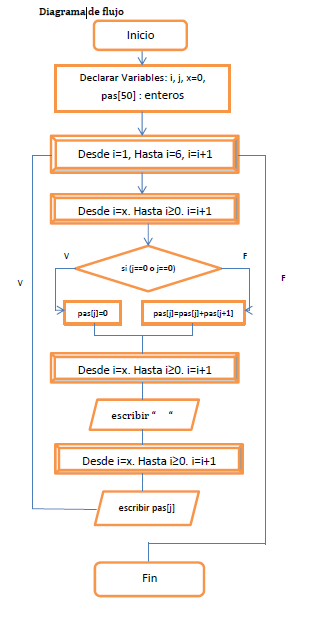 Pseudocódigo //Inicio// Variablesi, j, x=0, pas[50] : enteros//procesoDesde i=1, Hasta i=6, i=i+1Desde j=x, Hasta j≥0, j=j+1si (j==0 o j==0)pas[j]=0Sinopas[j]=pas[j]+pas[j+1]     x=x+1 Desde j=1, Hasta j≤6-i, j=j+1 Desde j=0, Hasta j<x, j=j+1//salidaescribir pas[j]Fin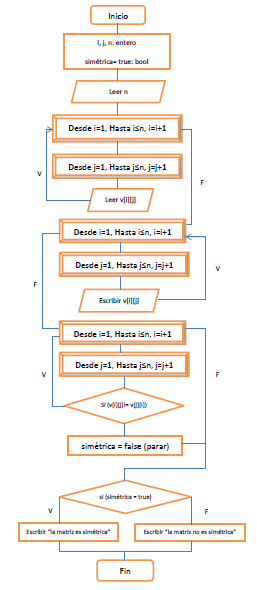 Pseudocódigo// Inicio// variablesi, j, n: enterosimétrica= true: bool//entradaLeer n. Desde i=1, Hasta i≤n, i=i+1Desde j=1, Hasta j≤n, j=j+1Leer v[i][j]//procesoDesde i=1, Hasta i≤n, i=i+1Desde j=1, Hasta j≤n, j=j+1Escribir v[i][j]Desde i=1, Hasta i≤n, i=i+1Desde j=1, Hasta j≤n, j=j+1Si (v[i][j]!= v[j][i])simétrica = false (parar)si (simétrica = true)//salidaEscribir “la matriz es simétrica”SinoEscribir “la matriz no es simétrica”FinPseudocódigo 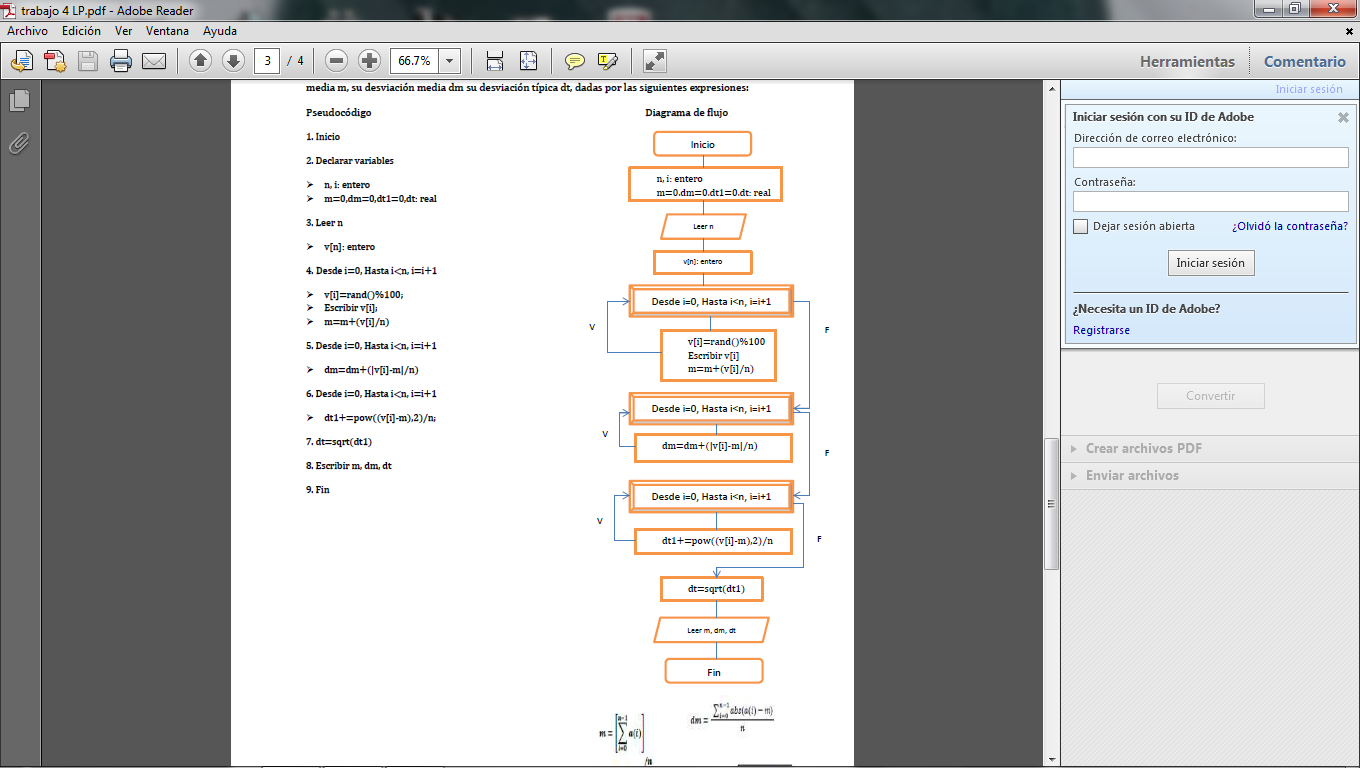 // Inicio// Declarar variablesn, i: enterom=0,dm=0,dt1=0,dt: real//entradaLeer  nv[n]: entero//procesoDesde i=0, Hasta i<n, i=i+1v[i]=rand()%100;Escribir v[i];m=m+(v[i]/n)Desde i=0, Hasta i<n, i=i+1dm=dm+(|v[i]-m|/n)Desde i=0, Hasta i<n, i=i+1dt1+=pow((v[i]-m),2)/n;dt=sqrt(dt1)//salidaEscribir m, dm, dtFin1 Escribir una función que permita visualizar el triángulo de pascal: Codification del  triangle Pascal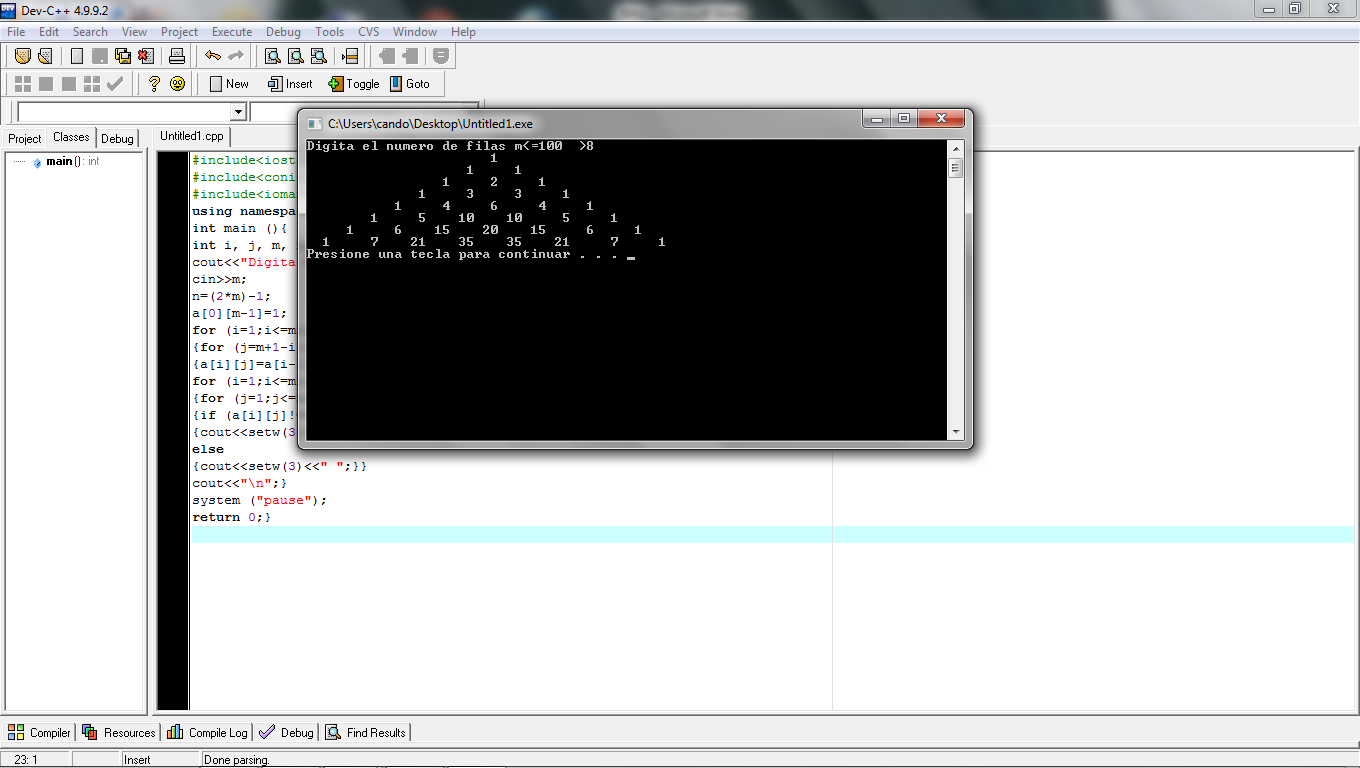 #include<iostream>#include<conio.h>#include<iomanip>using namespace std;int main (){int i, j, m, n, a[100][100];cout<<"Digita el numero de filas m<=100  >";cin>>m;n=(2*m)-1;a[0][m-1]=1;for (i=1;i<=m;i++){for (j=m+1-i;j<=i-m+n;j++){a[i][j]=a[i-1][j-1]+a[i-1][j+1];}}for (i=1;i<=m;i++){for (j=1;j<=n;j++){if (a[i][j]!=0){cout<<setw(3)<<a[i][j];}else{cout<<setw(3)<<" ";}}cout<<"\n";}system ("pause");return 0;}3. Escribir un programa que genere aleatoriamente los datos de un vector, lo visualice, y calcule su media m, su desviación media dm su desviación típica dt.#include<iostream>#include <cstdlib>#include<iomanip>#include<cmath>using namespace std;int main(){int n;double m=0,dm=0,dt;cout<<"ingrese cantidad de numeros del vector\n";cin>>n;cout<<endl;int v[n];for(int i=0;i<n;i++){v[i]=rand()%10+1;cout<<setw(4)<<v[i];m+=v[i]/(n*1.0);}cout<<endl;for(int i=0;i<n;i++)dm+=sqrt(pow((v[i]-m),2))/n;dt=sqrt(dm);cout<<"\n LA MEDIA ES: : "<<m<<endl;cout<<"\n LA DM ES: "<<dm<<"\n"<<endl;cout<<"\n LA DT ES: "<<dt<<"\n"<<endl;system("pause");return 0;}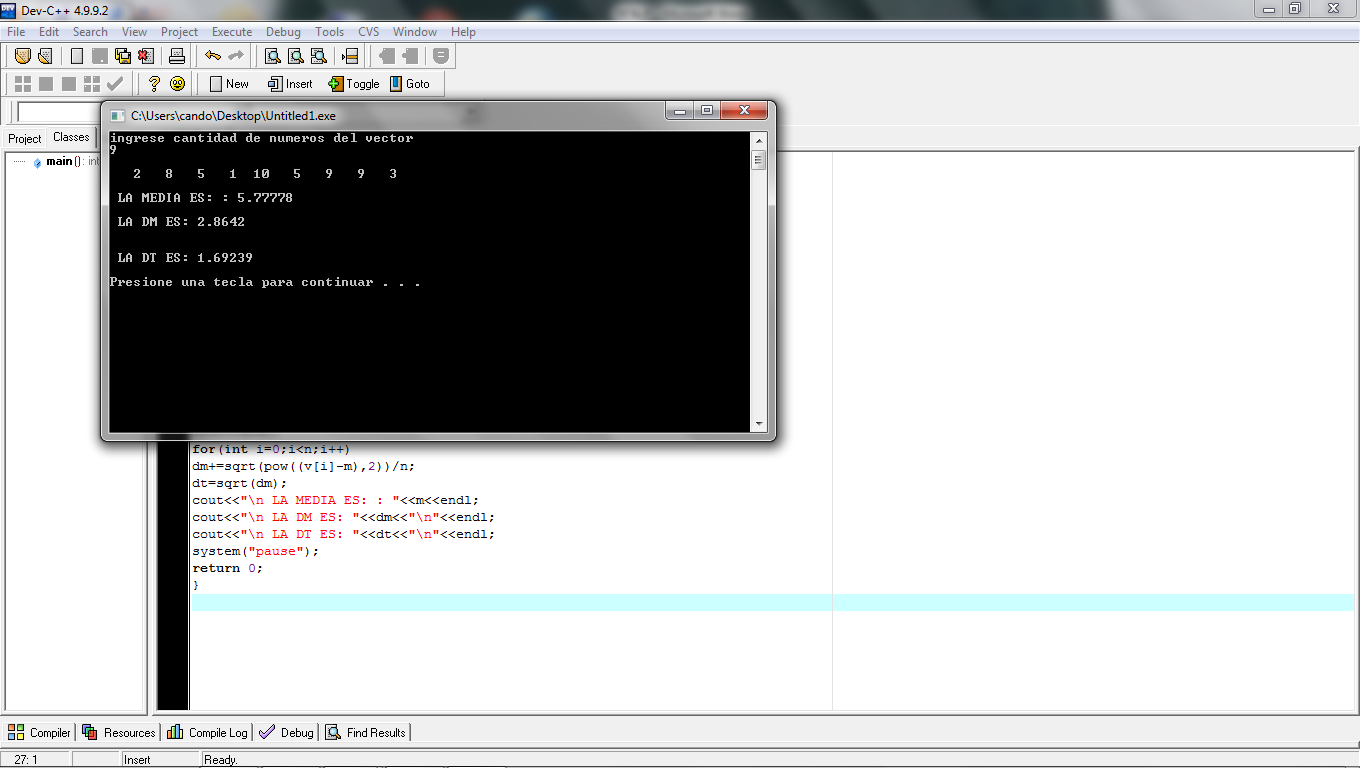 2. Escribir una función que reciba como parámetros una matriz cuadrada de orden n y decida si es simétrica. Una matriz cuadrada de orden n es simétrica si a [i][j] == a [j][i] para todos los valores de los índices i, j. #include<iostream>#include<cmath>#include<iomanip>using namespace std;int main(){int fil,col,orden;int A[20][20];cout<<"ingrese el orden de la matriz:";cin>>orden;void simetrico(int[][20],int dimen);for(fil=0;fil<orden;fil++)for(col=0;col<orden;col++){cout<<"A["<<setw(2)<<fil+1<<"]["<<setw(2)<<col+1<<"]:";cin>>A[fil][col];  } simetrico(A,orden);return 0;}  void simetrico(int matriz[][20],int dimen){#define true 1#define false 0int fil,col,ok;ok = true;cout<<"matriz ingresada:"<<endl<<endl;for(col=0;fil<dimen;col++){cout<<endl;for(col=0;col<dimen;col++)	{cout<<setw(4)<<matriz[fil][col];	if(matriz[fil][col]!=matriz[col][fil])	ok=false;   }}	cout<<endl<<endl;	if(ok)	cout<<"si es simetrico"<<endl;	else	cout<<"no es simetrico"<<endl;}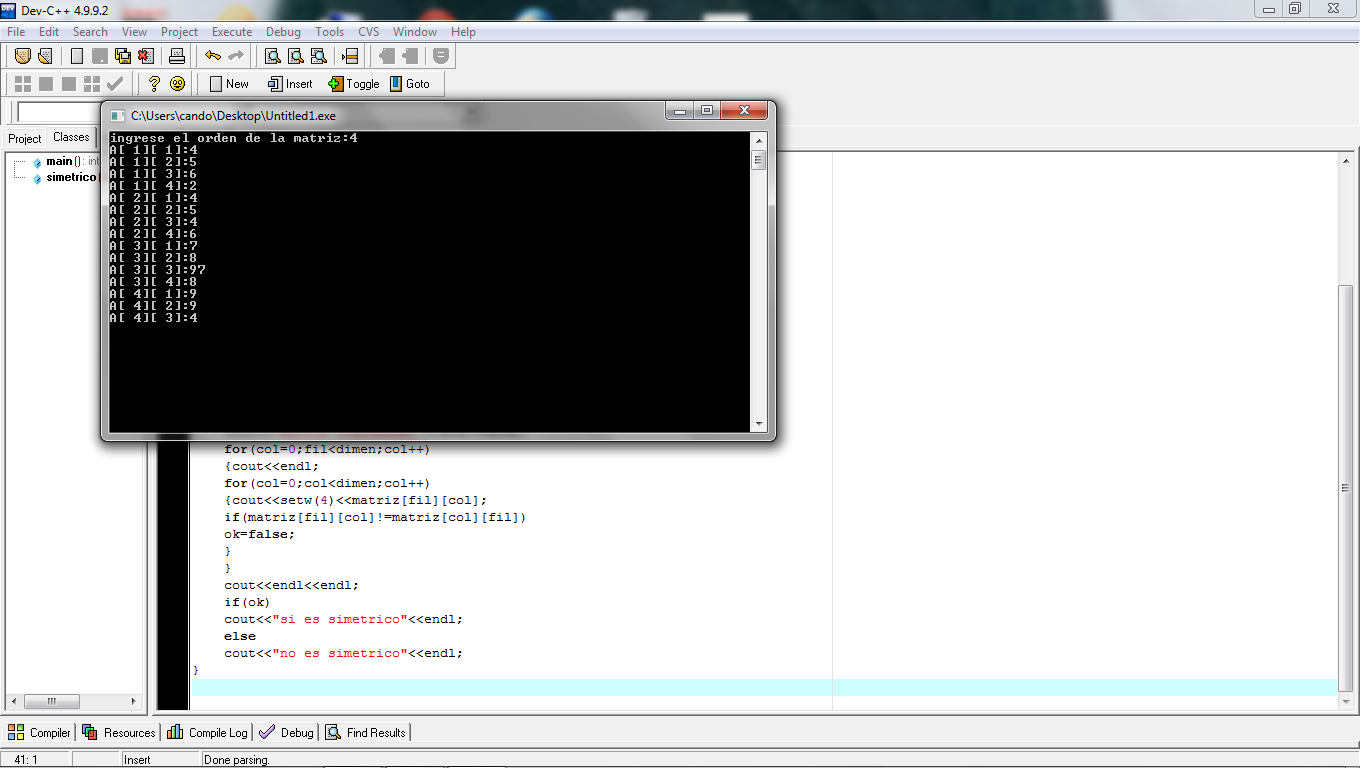 